L’Europe pour tousNuméro 1 / 2020Une éducation de qualité pour tous !SujetsIntroductionInformations en facile à lire sur le Coronavirus (COVID-19)  « Voilà ce que j’ai appris » : la nouvelle campagne d’inclusion Europe sur l’éducation « L’inclusion n’a pas de limite, les limites sont seulement dans nos têtes ! » « Ça a changé ma vie ! »Les membres d’EPSA se rencontrent à BruxellesLa commissaire Helena Dalli parle à la conférence « Vers l’inclusion »ExplicationsIntroductionLe sujet principal de cette édition de « L’Europe pour tous » est « l’éducation ».L’éducation est le thème d’Inclusion Europe pour l’année 2020.Nous avons interviewé quelques personnes à propos de l’éducation.Dans ce numéro « L’Europe pour tous »,nous partageons également certaines informations en format facile à liresur le Coronavirus.Les autres sujets de cette édition de « L’Europe pour tous » sont : La réunion des membres d’EPSA à BruxellesLa conférence « Vers l’inclusion » qui a eu lieu à Bruxelles en janvierNous espérons que vous apprécierez cette édition de « L'Europe pour tous » !Informations en facile à lire sur le Coronavirus (COVID-19) Le coronavirus est un virus qui a vu le jour en Chine.Il s'est répandu dans de nombreux pays d'Europeet dans le monde entier.Le coronavirus est aussi appelé COVID-19.C’est le nom de la maladie.Les personnes qui ont la maladie à Coronavirus ont : de la fièvreune touxdu mal à respirer. Attention : si vous vous sentez comme cela, cela ne veut pas dire que vous avezla maladie à Coronavirus.Il peut s’agir d’une grippe normale. Vous devriez tout de même appeler le numéro d'urgence du coronaviruspour leur dire comment vous vous sentez. Pour ne pas avoir la maladie à Coronavirus, Voici ce que vous pouvez faire :vous laver les mains souventavec de l’eau et du savon pour au moins 20 secondesne pas toucher votre visagesi vos mains ne sont pas propres tousser ou éternuer dans un mouchoiret jeter le mouchoirà la poubelle ensuiterester à la maison autant que possible.La situation peut être différenteselon le pays dans lequel vous habitez. Beaucoup d’association de personnes en situation de handicap donnent des informations sur le Coronavirus en facile à lire dans plusieurs langues.Inclusion Europe vous suggère de rester calmeet de ne pas croire tout ce que vous pouvez liresur les réseaux sociaux. La meilleure chose à faire est de suivre ce que les experts nous disent sur le Coronavirus. Attention : veuillez prendre note que notre conférence « Europe in Action 2020 » est annulée en raison de la crise sanitaire du coronavirus. La conférence « Europe in Action 2020 » devait avoir lieu à Vienne (Autriche) en Mai.  C’était une décision difficile à prendremais nous pensons que la santéest la chose la plus importante.« Voilà ce que j’ai appris » :La nouvelle campagne d’Inclusion Europe sur l’éducationEn 2020, Inclusion Europe lance une nouvelle campagne qui s’appelle « Voilà ce que j’ai appris ».Une campagne signifie parler à autant de personnes que possible d’un sujet.Par exemple, sur un site web ou sur les réseaux sociaux.Le sujet de notre campagne cette année est l’éducation.Avec cette campagne, nous voulons montrer tous les avantages de l’éducation inclusive.L’éducation inclusive est bonne pour les enfants et les adolescents qui ont un handicap intellectuel parce qu’il peuvent sentir qu’ils font partie de la communauté et se faire plus d’amis.L’éducation inclusive est aussi bonne pour les enfants et les adolescents qui n’ont pas de handicapet pour les professeurs.Ils peuvent apprendre que tout le monde est différent.Il y a beaucoup de bons exemples d’écoles inclusives.Mais il y a aussi beaucoup d’écoles qui ne sont pas inclusives.C'est pour cette raison que nous avons besoin de votre aide.Nous voulons que vous nous montriez :des bons exemples d'inclusion dans votre école ou des mauvais exemples où il n'y a pas d'inclusion. Ou où l'inclusion n'est pas bien faite.Qui peut participer ?Tous ceux qui font partie d'une école où il y a des étudiants qui on un handicap intellectuel.Par exemple :des étudiants qui ont un handicap intellectueldes étudiants qui n'ont pas de handicapdes parentsdes professeursdes directeursAussi, les parents qui essayent de trouver une éducation inclusive pour leur enfant.Et tous les autres qui pensent que l’éducation inclusive est importante !Comment participer ?Si vous voulez participer, suivez les étapes suivantes:Aller sur le site web d’Inclusion Europe pour télécharger et imprimer le document avec le nom « Voilà ce que j'ai appris »Vous pouvez le trouver ici:https://www.inclusion-europe.eu/educate/#CampaignMaterial sous le nom « Sheets of paper on ‘That’s what I learned’ – FR »Écrivez ce que vous voulez sur ce papier.Si vous êtes étudiant, vous pouvez écrire quelque chose comme :« J’ai appris à lire et écrire » « J'ai appris que tout le monde a le droit d’être inclus »Si vous êtes professeur, vous pouvez écrire quelque chose comme :« J’ai appris que chaque enfant est différent, mais ils veulent tous apprendre »Si vous êtes parent, vous pouvez écrire quelque chose comme : « J'ai appris qu'il est difficile de trouver une éducation inclusive pour mon enfant »Si vous avez d'autres idées, vous pouvez aussi écrire autre chose !La prochaine étape est de prendre une photo avec le papier dans les mains.Signer le formulaire de diffusion de photo.Ce formulaire nous donne la permission d’utiliser votre photo.Vous pouvez trouver le formulaire sur :https://www.inclusion-europe.eu/educate/#CampaignMaterial sous « Picture release forms – FR »Envoyez votre photo et le formulaire à :comms@inclusion-europe.org Écrivez « Voilà ce que j’ai appris » comme titre pour l’email.You can also share the picture on social media. Vous pouvez aussi partager la photo sur les réseaux sociaux.Taguez @InclusionEurope et utilisez le hashtag #ThatsWhatILearnedVous pouvez aussi faire une interview !Si vous voulez faire une interview, envoyez-nous un email à :comms@inclusion-europe.org« L’inclusion n’a pas de limite, les limites sont seulement dans nos têtes ! »Martinschule est une école à Greifswald.Greifswald est une ville en Allemagne.À Martinschule, les élèves qui ont un handicap intellectuel et les élèves sans handicap apprennent ensemble.Tous les étudiants de Martinschule obtiennent un diplôme.En 2018, l’école a reçu le « German School Award ».C’est une récompense donnée à la meilleure école d’Allemagne.Martinschule a reçu la récompense parce que tout le monde est inclus dans l’école.Benjamin Skladny est le directeur de Martinschule.Nous lui avons posé quelques questions sur comment les enfants apprennent ensemble dans son école.Comment a commencé Martinschule ?Par le passé en Allemagne, les enfants qui avaient un handicap intellectuel ne pouvaient pas aller à l’école.Ils étaient mis dans des institutions ou ils allaient dans un centre de soins pendant la journée.Il y avait un centre de soins à Greifswald.Nous avons transformé le centre de soins en école pour les élèves qui ont un handicap intellectuel.Nous l’avons appelé Martinschule.  D’où viennent les étudiants et les professeurs ?Au début, il y avait 24 enfants au centre de soins.Ils sont tous devenus des élèves de Martinschule.Des professeurs sont arrivés à l’école.Ils étaient formés pour travailler avec des enfants qui ont un handicap intellectuel.Plus tard, beaucoup plus d’élèves sont arrivés.Nous avons déménagé l’école dans un nouveau bâtiment dans le centre de la ville.Nous voulions être dans le centre de la ville parce que nous voulions que les étudiants rencontrent d’autres personnes.Comment a commencé l’inclusion à Martinschule ?Au début, nous avions juste des élèves avec un handicap intellectuel.Les parents des enfants qui ont un handicap intellectuel avaient eu des mauvaises expériences Donc ils étaient heureux de pouvoir mettre leur enfant dans une école où il y avait seulement des enfants qui ont un handicap.En 2000, nous avons travaillé avec une école ordinairepour que leurs élèves puissent apprendre avec nos étudiants.Puis nous avons mis en place notre propre école primaire avec deux classes:une pour les enfants qui ont un handicapet l’autre pour les enfants qui n’ont pas de handicap.Depuis 2011, toutes les classes sont devenues inclusives.Cela veut dire que les enfants qui ont un handicap intellectuel ne sont plus dans des classes séparées.Il y a toujours 3 ou 4 enfants qui ont un handicap intellectuel dans chaque classe.C’est très important pour les enfants qui ont un handicap intellectuel.Être ensemble les aide à être plus confiants.Qu’est ce qui est spécial dans l’enseignement à Martinschule ?Les étudiants peuvent étudier par leurs propres moyens et apprendre à leur propre rythme.Chaque élève a différents objectifs sur ce qu’ils doit apprendre.Nos classes ont des enseignants spécialisés.Des assistants et des thérapistes les aident.Les étudiants qui ont un handicap intellectuel peuvent faire des stages.Nous avons aussi un appartement où ils peuvent pratiquer la vie en autonomie.Pourquoi est-ce bien votre idée de l’inclusion à l’école ?Parce que ça fonctionne !A notre école, les étudiants peuvent apprendre par leurs propres moyens.C’est bon pour tout le monde.Nos étudiants sont très bons comparé aux autres écoles.Qu’est-ce qui a changé après que vous ayez reçu le « German School Award » ? La récompense nous a montré que nous faisions du bon travail.Tout le monde n’aime pas la façon dont nous enseignons et beaucoup de professeurs ont quitté l’école.Mais nous pensons que l’inclusion dans notre école est bonne et s’améliore chaque année.L’inclusion n’a pas de limite, les limites sont seulement dans nos têtes !« Ça a changé ma vie ! »Carmen Jiménez Recena a 23 ans.Elles vient d’Espagne et elle a le syndrome de Down.Elle est technicienne en pharmacie.Les techniciens en pharmacie assistent les pharmaciens dans leur travail.Carmen a participé à un programme Erasmus et est allée au Portugal.Avec le programme Erasmus, des jeunes personnes peuvent aller travailler et étudier dans un autre pays.Le programme Erasmus est un programme de l’Union européenne.Au Portugal, Carmen a fait un stage dans une pharmacie.Carmen a été la première personne avec le syndrome de Down en Espagne qui a participé à un programme Erasmus.Elle a fait une interview à une conférence organisée par notre membre Plena Inclusión Madrid.Vous pouvez lire ici ce qu’elle a dit:Comment avez-vous entendu parler du programme Erasmus ?Ma soeur a participé à un programme Erasmus.Elle est allée en France.J’ai pensé : « Je veux aussi faire ça ! »Je voulais faire un stage à l’étranger.C’est comme ça que j’ai décidé de partir en Erasmus.Qu’est ce que vos parents ont dit quand vous leur avez dit que vous vouliez partir en Erasmus ?D’abord mes parents ont dit non.Mais ensuite ils m’ont soutenu !Où avez-vous été exactement ?J’étais dans un petit village près de Porto.Porto est une ville au Portugal.J’ai fait un stage dans une pharmacie.J’avais différentes tâches.Par exemple, je devais vérifier combien de médicaments il restait.Avez-vous reçu du soutien pendant votre séjour à l’étranger ?J’ai eu le soutien d’Alba.Alba est une de mes amies.She helped me to understand  how things work in Portugal.  Elle m’a aidé à comprendre comment fonctionnent les choses au Portugal.Elle a facilité ma vie à l’étranger, loin de ma maison.Comment l’expérience Erasmus vous a-t-elle changé ?J’ai compris que je pouvais me faire confiance.Je suis plus confiante.L’expérience Erasmus a changé ma vie.Cela montre que tout le monde peut tout faire.Cela n’a pas d’importance que vous ayez un handicap.Où travaillez-vous maintenant ?Jusqu’à présent, je travaillais dans la pharmacie d’un hôpital.C’était très différent de la pharmacie dans laquelle je travaillais au Portugal.Les tâches étaient aussi différentes.Maintenant je ne travaille plus dans la pharmacie de l’hôpital.Mais cette expérience m’a fait comprendre que je veux vraiment être technicienne en pharmacie.Les membres d’EPSA se rencontrent à BruxellesLes auto-représentants d’EPSA se sont rencontrés à Bruxelles.A la réunion, ils ont parlé de différentes choses.Voici certaines des choses dont ils ont parlé :1. Ils ont parlé de la conférence « Entendez nos voix » de 2019. Cette conférence a eu lieu a Graz, en Autriche.Beaucoup d’auto-représentants ont participé à la conférence pour discuter du droit de voter et d’être élu.2. Les membres d’EPSA ont aussi parlé de mieux organiser des évènements.Ils ont dit que l’accessibilité aux évènements est très importante.Ils ont aussi préparé des règles pour les organisateurs, les intervenants et les participants.3. Les membres d’EPSA ont parlé de la conférence « Entendez nos voix » de 2021.Cette conférence parlera de l’emploi et sera organisée par un des membres d’Inclusion Europe.Tous les membres d’Inclusion Europe peuvent postuler pour organiser la conférence.4. Les membres d’EPSA ont parlé d’améliorer l’inclusion à Inclusion Europe.Ils ont dit qu’Inclusion Europe fait du bon travail dans le fait d’inclure tout le monde dans leur travail.Mais il y a encore quelques problèmes.Par exemple : Inclusion Europe ne devrait pas utiliser des mots difficiles.5. Les membres d’EPSA ont aussi parlé d’inclure plus de jeunes, plus de femmes et plus de personnes qui ont des besoins de soutien complexes dans l’auto-représentation.La commissaire Helena Dalli parle à la conférence « Vers l'inclusion »Helena Dalli est commissaire à la Commission européenne.Elle était l'une des intervenants à une conférence sur la désinstitutionnalisation.La conférence était organisée par la GEE.La commissaire Helena Dalli a dit que les institutions sont très mauvaises pour les personnes qui ont un handicap intellectuel.Elle a dit que les personnes qui ont un handicap intellectuel ont une meilleure vie quand ils vivent en autonomie et dans une communauté.Helena Dalli a aussi dit qu'il y aurait bientôt une nouvelle Stratégie européenne pour le handicap.Une autre intervenante à la conférence était Elisabeta Moldovan.Elisabeta est une auto-représentante et une membre d'EPSA.Elle a grandi dans différentes institutions en Roumanie.À la conférence, Elisabeta a parlé de son expérience d'avoir grandi dans des institutions.Elle a dit que ses expériences avaient été très mauvaises.Elle était transférée d’une institution à une autre.Elle devait travailler pour le personnel des institutions.Et elle ne recevait pas d’argent pour ce travail.Quand elle ne faisait pas ce que le personnel lui disait de faire, elle était punie.Après de nombreuses années,Elisabeta a quitté les institutions et a commencé à vivre dans la communauté.Elle dit que sa vie est meilleure maintenant.Milan Šveřepa, le directeur d’ Inclusion Europe a aussi parlé à la conférence.Milan a dit que voici les principales choses qui devraient être faites dans les années à venir :pas d’argent pour les institutionsquand les personnes qui ont un handicap intellectuel partent d’une institution, on devrait leur demander leur opinionune fois qu’ils sont sortis d’une institution, les personnes devraient pouvoir vivre dans une maison ou un appartement.Elles devraient pouvoir voir un docteur ou aller à l’hôpital quand elles en ont besoin.Et elles devraient pouvoir recevoir une éducation.ExplicationsAccessibleQuelque chose qui est facile à utiliser pour les personnes qui ont un handicap.Comme :les rampes pour accéder à un bâtimentles informations en facile-à-lireles informations en langue des signes Auto-représentationL’auto-représentation c’est quand des personnes qui ont un handicap intellectuel parlent pour elles-mêmes.On appelle ces personnes des auto-représentants.Besoins de soutien complexesLes besoins de soutien complexes c’est quand une personne qui a un handicap a besoin d’aide dans différents domaines et de manière compliquée.Commissaire à la Commission européenneUn commissaire est une personne qui est responsable d’un domaine de travail à la Commission européenne et qui gère beaucoup de personnes.Commission européenneLa commission européenne travaille avec le Parlement européen.La commission européenne propose des lois au Parlement européen et au Conseil de l’Union européenne pour qu’ils en discutent.Elle s’assure aussi que les lois qui ont été décidées soient bien appliquées par les états membres.Conseil de l’Union EuropéenneLe Conseil de l’Union européenne est l’endroit où les ministres nationaux des différents pays de l’Union européenne se rencontrent.Ils se rencontrent pour adopter des lois et parler de la politique dans l’Union européenne.Le Conseil de l’Union européenne est aussi appelé Conseil des ministres.DésinstitutionnalisationLa désinstitutionnalisation aide les gens à sortir des institutions.C’est quand les personnes qui vivent dans des institutions reçoivent de l’aide pour pouvoir vivre en autonomie dans la communauté.Éducation, formation ou emploi inclusifL’éducation, la formation ou l’emploi inclusifsignifie que les personnes qui ont un handicap intellectuelpeuvent apprendre et travailler ensembleavec d’autres personnes qui n’ont pas de handicap.ÉduquerÉduquer est la même chose qu’enseigner.Cela veut dire s’assurer que les personnes ont accès à une formation pour qu’ils puissent apprendre de nouvelles compétences.ÉlectionsLes élections décident qui devrait nous défendre et faire des choix pour nous.Les élections ont lieu dans différentes zones.Par exemple, dans votre ville ou village quand vous élisez un nouveau maire.Ou dans votre paysquand vous élisez un nouveau président.Élections européennesLes élections européennes sont les élections pour le Parlement européen.Quand vous votez aux élections européennes, vous pouvez avoir votre mot à dire sur qui seront les futurs MEPs.Les MEPs représententtoutes les personnes qui vivent dans l’Union européenne.Les élections européennes ont lieu tous les 5 ans.Les dernières élections européennes ont eu lieu en mai 2019.ÉlireÉlire signifie décider qui vous voulez qui vous représente et qui prenne des décisions qui ont un impact sur vous.EmbaucherEmbaucher signifie engager quelqu’un pour faire un travail.EPSALa plate-forme européenne des auto-représentants est composée d’organisations d’auto-représentants de différents pays d’Europe.Nous l’appelons EPSA en abrégé.Elle fait partie d’Inclusion Europe.Facile-à-lireLe facile-à-lire c’est de l’information qui est écrite de manière simple pour que les personnes qui ont un handicap intellectuel puissent comprendre.C’est important d’utiliser des mots et des phrases simples. S’il y a des mots qui sont difficiles à comprendre, une explication est fournie.Le texte doit être clair quand on le regarde.Par exemple, c’est bien d’avoir une écriture noire sur un fond blanc. Le texte doit être bien espacé.Le facile-à-lire utilise souvent des photos pour expliquer ce dont parle le texte.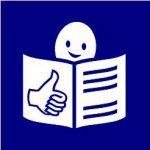 Une personne handicapée intellectuelle doit vérifier que l’information est facile à comprendre.Les documents en facile-à-lire ont souvent ce logo, pour que ce soit plus facile de les trouver.Il existe des règles pour expliquer comment le facile-à-lire devrait être utilisé. GEEGEE est l’abréviation pour « Groupe européen d’expert sur la transition des soins en institution vers les soins de proximité ».Le GEE est un groupe de personnes qui travaillent à sortir les personnes des institutions et à les insérer dans la communauté.Ils disent à l’Union européenne et aux pays en Europe ce qu’ils doivent faire pour faire en sorte que les gens puissent vivre en autonomie.Handicap intellectuelSi vous avez un handicap intellectuel,cela signifie que c’est plus difficile pour vous de comprendre des informations et d’apprendre de nouvelles compétences que pour les autres personnes.Cela rend plus difficile de gérer certains aspects de la vie.Les personnes qui ont un handicap intellectuel ont souvent besoin d’aide pour apprendre ou pour travailler.Le handicap intellectuel commence souvent avant que vous ne soyez adulte.Cela vous affecte toute votre vie.Il y a des choses qui peuvent rendre la vie plus facile pour les personnes qui ont un handicap intellectuel.Par exemple, l’informations en langage facile-à-lire.Certaines personnes parlent de difficultés d’apprentissage à la place de handicap intellectuel.HashtagSur les réseaux sociaux vous pouvez utiliser le symbole #. Ce symbole s’appelle hashtag.Vous pouvez écrire un mot après le symbole hashtag.Si vous cliquez sur ce mot, vous serez redirigé vers tous les messages qui sont en lien avec ce mot.Par exemple:Si vous écrivez #inclusion et que vous cliquez dessus, vous serez redirigé vers tous les messages qui sont en lien avec l’inclusion.Si vous écrivez #Unioneuropéenne et que vous cliquez dessus,vous serez redirigé vers tous les messages qui sont en lien avec l’Union européenne.Si vous écrivez #Entendeznosvoix et que vous cliquez dessus, vous serez redirigé vers tous les messages qui sont en lien avec « Entendez nos voix ».Inclusion Europe Inclusion Europe est une organisationpour les personnes qui ont un handicap intellectuel et pour leur famille.Nous nous battons pour leur garantir des droits égaux et pour l’inclusion en Europe.Nous voulons aussi améliorer les lois en Europe.Nous avons commencé en 1988.Nous avons 79 membres dans 39 pays européens.Nous nous trouvons à Bruxelles en Belgique.Institutions Les institutions sont des endroits où les personnes qui on un handicap intellectuel vivent avec d’autres personnes qui ont un handicap intellectuel.Ils vivent à l’écart des autres personnes. C’est ce que nous appelons « séparé ».Parfois cela arrive contre leur volonté.Les personnes qui vivent dans des institutions doivent suivre les règles de l’institution et ne peuvent pas décider pour elles-mêmes.MEPs Les membres du Parlement européen sont les politiciens qui travaillent au Parlement européen.Nous les appelons MEPs en bref.Parlement européenLe Parlement Européen est un endroit où d’importantes décisions sont prises pour l’Union européenne.Par exemple : les lois.Les membres du Parlement européen (en bref, MEPs) prennent ces décisions et représentent toutes les personnes qui vivent dans l’Union européenne.Tous les cinq ans, les personnes qui vivent dans l’Union européenne votent pour les MEPs de leur pays.PoliticienQuelqu’un qui aide à diriger le pays ou une partie du pays. Ou quelqu’un qui voudrait faire ça.Les politiciens sont par exemple :les mairesles ministresles candidats aux électionsPrise de décision accompagnéeLa prise de décision accompagnée signifie que les personnes qui ont un handicap intellectuel peuvent prendre des décisions de vie avec le soutien d’une autre personne qui n’a pas de handicap.Voici ce pour quoi elle peuvent recevoir du soutien:faire des choix pour leur viefonder une famille et élever des enfantssigner des contrats (aussi des contrats de travail)avoir un compte en banquecontrôler leur argent et leur propriétéprendre des décisions à propos de leur santéparticiper à la politique et avoir le droit de voter.Réseaux sociauxLes réseaux sociaux sont faits de sites internet et d’appsqui vous permettent de créer et de partager du contenu. Par exemple, des photos, des vidéos et de l’information.Le mot « apps » est une abréviation pour « applications ». Ce sont des outils qui vous permettent d’utiliser les réseaux sociaux sur un téléphone mobile ou une tablette.Stratégie européenne en faveur des personnes handicapées
La stratégie européenne en faveur des personnes handicapées est un texte important.Il dit ce que l’Union européenne doit faire pour s’assurer que les personnes handicapées en Europe aient les mêmes droits que n’importe qui.Tutelle
La tutelle permet à certaines personnes de faire des choix de vie pour d’autres.La personne qui prend ces décisions pour vous est votre tuteur.Votre tuteur peut décider des choses pour vous, comme l’endroit où vous vivez.Parfois, les personnes sous tutelle ne sont pas autorisées à voter, à se marier ou à s’occuper de leurs enfants.Union européenneL’Union Européenne (en bref, UE) est un groupe de 28 pays.Nous appelons ces pays les « états membres ».Ils se sont rassemblés pour être plus fort politiquement et économiquement.L’UE fait des lois sur des sujets importants pour les personnes qui vivent dans ces pays. L’UE fait des lois dans différents domaines.Certains exemples sont :des lois pour protéger l’environnementdes lois pour les fermiersdes lois pour protéger les consommateurs
Un consommateur est quelqu’un qui achète des choses.L’UE fait aussi des lois qui sont importantes pour les personnes qui ont un handicap.L’UE a aussi fait une loi qui donne aux personnes qui ont un handicap plus de droits quand elles voyagent.L’UE donne aussi de l’argent à ses états membres.Une partie de cet argent est utilisé pour les personnes qui ont un handicap.Vie en autonomieLa vie en autonomie signifie que les personnes qui ont un handicap intellectuel vivent dans la communauté et reçoivent du soutien pour faire ce qu’elles veulent.Elles peuvent aussi:choisir avec qui elles veulent vivre et oùdécider ce qu’elles veulent faire de leur tempsvivre les mêmes expériences que toutes les autres personnes.VoterVoter signifie choisir les politiciens qui nous représentent et prennent des décisions pour nous.Vous pouvez voter dans différents domaines.Par exemple :dans votre ville ou votre villagequand vous élisez un nouveau mairedans votre pays quand vous élisez un nouveau présidentou aux élections européennes, quand vous choisissez les nouveaux membres du Parlement européen (MEPs).